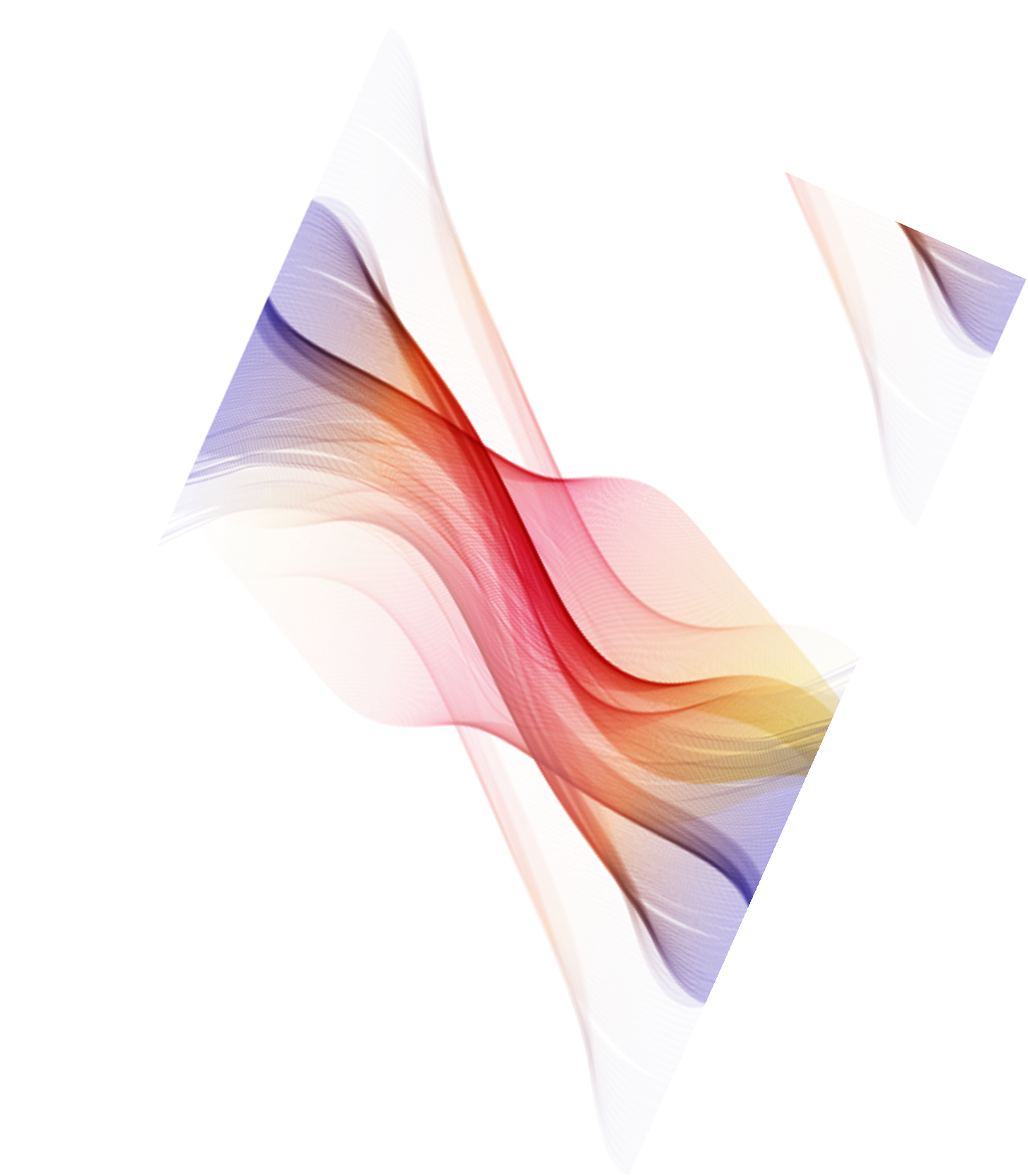 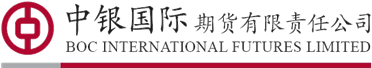 目    录一、公司愿景与社会责任定位	31、公司愿景和发展战略	32、公司使命和价值观	33、公司社会责任的认识与定位	34、总裁寄语	4二、公司概况	41、公司概况	52、公司大事记	53、公司利益相关者关系	64、本报告内容的范围和概况	6三、公司治理结构与管理体制	71、股东责权	72、董事会、监事会、高级管理人员	73、公司组织结构	84、履职情况	95、取得经济、环境和社会管理体系有关的具有公信力的认证状况	9四、经济责任与业绩	101、公司经济发展大事记	102、公司经营情况	113、加强研发力度，紧密服务市场	124、固定资产投资及评估	12五、社会责任与业绩	121、公司社会责任大事记	122、员工管理与合理的工作	133、员工权利	154、社会影响	15六、环境责任与业绩	17中银国际期货有限责任公司社会责任报告（2020年）一、公司愿景与社会责任定位1、公司愿景和发展战略公司愿景：致力于将中银期货打造成一流期货公司，与客户建立紧密协作、共同成长的长期伙伴关系，成为客户最值得信赖的期货服务伙伴。发展战略：依托中国银行多业并举的金融业务平台，借鉴中银国际控股丰富的国际资本市场运作经验，紧密携手中银国际证券，严控风险，合规经营。2、公司使命和价值观中银期货系中银国际证券股份有限公司下设全资子公司，贯彻中国银行“建设新时代全球一流银行”的发展使命，立足期货行业，发挥自身优势，为国家经济的健康稳定发展贡献力量。公司坚持：客户至上、诚信规范、追求卓越、共拓未来的核心价值观，并在经营过程中严控风险，坚守合规底线。3、公司社会责任的认识与定位在自身发展中，中银期货深刻体会到社会的和谐稳定是企业持续发展的前提。作为社会的一份子，中银期货在谋求自身壮大的同时，不断探索实现金融创新、员工成长及社会进步的新道路，力争以出色的业绩回报股东，完善的福利保障员工，优质的服务回馈客户，从而为社会和谐，为中国金融事业的发展贡献自己的一份力量。4、总裁寄语2020年，在迎战疫情和重大市场波动冲击考验的局面下，期货市场在新冠疫情、金融冲击等多重因素交织下跌宕起伏。中银期货面对全市场客户机构化趋势加速的环境，及时调整经营策略，控风险、调结构、稳增长，积极面对，克服困难，加大专业投资者的服务力度和商品期货开发力度，有效调整客户结构，努力为社会创造更多的经济价值。2020年，公司坚守合规底线，严控风险，稳步前进，继续发挥产业和机构客户的服务优势，加强集团联动，部署重点地区营销力量，同时设立浙江分公司，业务规模创下历史最高水平。目前公司已跻身业内国际化业务领先行列，公司的业务特色已经逐步体现，得到市场和客户的认可。在风气建设上，公司积极传播社会正能量，响应国家“四风”问题整治工作，节俭办公，严控各项会议及公务花销，杜绝公款聚餐等铺张浪费的行为。2021年中银期货将本着对股东、对员工、对客户、对社会高度负责的精神，继续担当社会责任，争取在创新驱动发展中实现新突破，在全面深化改革中迈出新步伐，在履行社会责任中取得新成绩。二、公司概况1、公司概况中银期货由中银国际证券股份有限公司全资设立，注册资本金为3.5亿元人民币。经中国证券监督管理委员会批准，获国家《经营证券期货业务许可证》，从事商品期货经纪、金融期货经纪、期货投资咨询、资产管理等业务。是国内首家既有国有商业银行背景，又有创新类券商背景的期货公司。中银期货作为中国主要期货交易所的全权会员，专业代理客户进行期货交易、结算和交割等各项业务。公司管理层及经营层都由长期从事期货行业、经验丰富的精英组成，部门主管以上人员平均从业12年。公司专业的研究团队，汇聚了业内研究水平一流、实务操作成绩稳健的研究员作为核心力量；确保为客户提供高质量的专业咨询。同时，公司致力于为客户提供安全、快捷的网上交易系统、方便的银期转帐和专业的交割服务。2、公司大事记2008年1月21日，中银期货正式设立，并于2008年3月26日取得期货业务经营许可证，获准从事商品期货经纪业务。2008年4～5月，公司成为上海期货交易所、大连商品交易所、郑州商品交易所会员。2008年12月9日，公司取得金融期货经纪业务资格和交易结算业务资格。2009年6月4日，公司成为中国金融期货交易所交易结算会员 2009年6月17日，公司增加注册资本金到人民币1亿元。2013年2月28日，公司增加注册资本金到人民币1.5亿元。2013年12月27日，公司获得期货投资咨询业务资格。2014年1月22日，公司增加注册资本金到人民币3.5亿元。2015年1月26日，公司获得资产管理业务资格。2015年11月30日，经海南省工商行政管理局和上海市工商行政管理局核准，公司注册地迁至上海。2017年5月31日，公司获得上海国际能源交易中心会员资格。2019年9月27日，公司获得中国金融期货交易所全面结算会员资格。3、公司利益相关者关系中银期货的利益相关者包括：中国银行、中银国际证券股份有限公司、员工及投资者。他们的信任和支持是我们稳健发展的重要条件。4、本报告内容的范围和概况本报告主要描述2020年1月1日至2020年12月31日期间，中银期货在公司治理、经济责任、社会责任、员工责任及客户责任等方面的工作情况。本报告的编写遵循了《上海期货公司社会责任报告编制框架指引》以及《上海期货公司社会责任工作指引》文件要求，同时突出公司的企业特点和行业特色。如无特别说明，报告的资料和数据均来源于中银期货，所引用的2020年数据为最终统计数据。三、公司治理结构与管理体制1、股东责权中银期货是法人独资的一人有限责任公司，全资股东中银国际证券股份公司通过董事会和监事对公司进行管理监督。股东公司严格依法行使出资人权利，认真履行章程规定的对公司负有的各项义务，尊重公司的独立性，不干预公司日常管理活动，确保公司与其在业务、人员、资产、财务等方面相互独立，未出现任何利用关联交易、资金占用等方式损害公司合法权益的事项，也未利用其独资控股地位等损害公司利益，影响公司稳健经营的情况。同时，管理层在授权范围内积极履行管理职责，及时汇报公司经营过程中的重要事项，财务部每月向股东汇报公司经营情况分析表，确保股东能及时了解公司的财务数据变动，确保自身合法权益。2、董事会、监事会、高级管理人员公司董事会根据股东授权执行公司战略，监管公司经营，提出发展要求，传达股东精神。公司董事会成员五人，其中董事长一人，董事四人。董事会严格按照法律法规、公司章程和董事会议事规则规定，有效形式职权并履行义务，运作规范。2020年共召开董事会会议一次。公司设监事一人，对股东负责，对董事会及期货公司管理层履职进行监督，保障股东权益、公司利益和员工合法权益不受侵犯。公司管理层设有总经理一人，副总经理二人，首席风险官一名，负责公司日常经营管理。中银期货所有董事、监事、高级管理人员均具备相应资格，且严格按照职责要求认真履职。公司高级管理人员数量符合要求，不存在缺位、违规兼职、任用无资格人员等情形。3、公司组织结构公司建立了符合现代法人治理结构的管理组织机构：由董事会、经营管理层、职能部门组成的管理体系。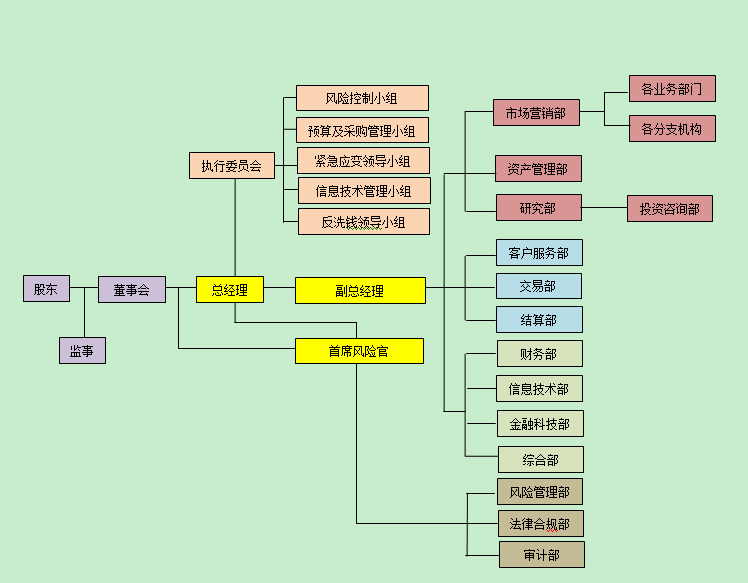 公司组织架构清晰，依照重要业务、岗位分设制约和工作分离的原则设立职能部门，并建立完善各项内控制度，有效保障公司经营管理合法合规。4、履职情况本年度公司董事会共召开一次董事会，五名董事均出席了会议，监事和公司管理层列席了会议。董事会决议以五名董事通过书面传签方式进行，相关决议及董事会会议记录五名董事均书面签名确认。上述程序符合公司法及公司章程及相关议事规则规定。本年度公司执委会定期或不定期召开会议，研究讨论公司经营管理问题，会议主要内容均有记录。风险控制、预算和采购、信息技术、紧急应变领导等小组在所规定的范围内协助执委会对相关事项进行审议。5、取得经济、环境和社会管理体系有关的具有公信力的认证状况2020年公司在合规经营的同时，致力于打造专业、积极的行业形象，取得了一定成效，获得各界认可。2020年度公司荣获郑州商品交易所市场成长优秀会员、产业服务成长优秀会员，大连商品交易所优秀技术支持奖，期货日报、上海期货交易所优秀会员奖、上海国际能源交易中心优秀会员奖、中国金融期货交易所优秀会员金奖、证券时报第十四届全国期货（期权）实盘交易大赛优秀客户服务奖、第十三届中国最佳期货经营机构最具成长性期货公司、券商中国2020年中国抗议先锋期货公司君鼎奖。公司研究团队荣获大连商品交易所优秀期货投研团队称号，研究员荣获郑州商品交易“PTA高级分析师”“动力煤高级分析师”称号，荣获上海期货交易所“优秀黑色金属分析师”“优秀能化分析师”“优秀有色金属分析师”称号。四、经济责任与业绩1、公司经济发展大事记——1月9日，公司联合与中银国际证券福州营迹路证券营业部联合在福州召开“权”心“权”意的服务中银投资者沙龙。——3月18日，公司组建浙江分公司。——11月19日，公司顺利摘得国际铜上市首单交易。2、公司经营情况从总体情况来看，2020年公司客户共13264户，当年新增客户3262户，总成交手数2578.82万手，成交总额为21632.22亿元；2020年客户权益54,256亿元，公司自然人客户占比95.43%，机构客户占比4.57%；金融期货手续费占比27%，商品期货手续费占比73%。2020年12月末，公司净资本5.17亿元，净资本与风险资本准备的比例为257%，其他各项风险指标均持续符合监管标准。公司各项风险监管指标如下：3、加强研发力度，紧密服务市场公司对研究工作秉承“研究创造价值”的核心理念，要求研究开发部除了协同集团内部做好企业服务、专业咨询的工作外，同时要求研究开发部在财富管理方面积极参与、激励创新，打造一支有研究能力，更有交易能力的研究队伍。公司通过各类媒体投放相关研究报告90余篇，扩大公司在行业内的影响力，同时通过线上线下各类会议支持前线业务开展，获得良好效果。2020年，公司荣获大商所优秀投研团队，公司研究员荣获上期所优秀有色金属、黑色金属、能化分析师称号,郑商所PTA、动力煤高级分析师，期货日报与证券时报评选最佳工业品期货分析师称号，树立公司在业界形象，以投研能力促业务发展。目前公司的研究服务范围涵盖宏观经济、商品期货、金融期货（股指期货、国债期货、股指期权）等多个领域。4、固定资产投资及评估公司固定资产投资1973万元，累计折旧1611万元，2020年年末余额362万元，固定资产余额中无暂时闲置、已报废准备处置及抵押的情况，固定资产无需提取减值准备，无所有权受到限制的固定资产。五、社会责任与业绩1、公司社会责任大事记2020年，在服务实体经济方面，为积极响应国家脱贫攻坚战略，发挥期货公司精准扶贫专业优势，为积极响应国家脱贫攻坚战略，发挥期货公司精准扶贫专业优势，报告期内，公司与云南省文山壮族苗族自治州丘北县树皮乡所红小学校开展精准扶贫物资捐赠。为完善所红小学图书配置，公司精细选择购买，积极与供应商沟通，共捐赠图书1012册，内容涉及文学、地理、哲学、自然、生物科学等方面，该批图书已于国庆节前夕送达学校。中银期货将继续身体力行地承担起应尽的社会责任，将物质脱贫与文化脱贫统一，为打赢脱贫攻坚战提供有力的思想舆论支持和精神文化支撑，树立良好的企业形象，为社会经济发展、构建和谐社会发挥积极作用。面对新型冠状病毒感染的肺炎疫情，中银期货坚决贯彻落实习近平总书记关于做好疫情防控工作的重要指示精神，坚定不移把党中央、国务院和证监会党委的决策部署落到实处，第一时间向武汉市慈善总会捐赠100万元后，中银期货员工向上海市红十字会捐赠5.028万元，支援上海市防疫工作，党支部党员向组织部捐款3800元。 在消费扶贫方面，2020年，中银期货使用自有资金认购贫困地区产品26.22万元。招募贫困地区实习生一人。2、员工管理与合理的工作（1） 关于员工的基本理念在员工管理方面，2020年公司积极开展凝聚力工作，以团建带动业务开展，以党建促进企业高质量发展，以制度规范员工管理。2020年修订了《开销户管理办法》《廉洁从业规定》《印章管理办法》、《信息安全管理办法》《财务管理制度》《风险管理制度》《合规管理制度》《员工诚信监督管理办法》等相关制度，制订了《金融营销宣传行为管理办法》、《线上直播会议管理细则》、《信息公示管理办法》、《新闻宣传管理办法》《官方社交媒体维护管理办法》等相关制度。（2）员工数量、结构与流动比例截止至2020年我司共吸收社会及学校就业资源31人。其中，50岁以上7人，占比5.34%；40-49岁，10人，占比14.5%；30-39岁，73人，占比55.73%；30岁以下，32人，占比24.43%。2020年，共离职26人，入职29人。（3）员工与管理层关系；公司管理层秉持以人为本，以事为先的管理态度，坚信人才是企业的财富，也是企业得以运作、发展、持久的基石。倾听员工意见，解决员工问题，是创造和谐企业文化，推动企业稳步前进的关键。公司通过大会宣导企业文化、小会沟通员工心声，鼓励部门主管组织内部活动等多种方式拉近管理层与员工的距离，同时在每年度的绩效考核中，设置员工对管理层情况满意度测评，充分授权给员工对管理层进行履职监督。（4）职业健康与安全公司每年在内部举行消防知识培训，加强员工安全防范意识。同时，本年度公司新承租的办公区域投入使用，所有材料均符合国家安全标准，确保员工的办公环境无毒无害。同时，公司为员工个人、配偶及子女购买了商业医疗保险，并每年组织员工体检。（5）员工的福利与社会保障公司自2008年建立以来，一直严格遵守国家《劳动法》、《劳动合同法》及其他区域性的劳动法律规定，按照国家及地方标准及时足额地为员工缴纳社会保险及公积金，同时额外提供商业医疗、体检等福利项目。（6）培训与教育2020年我司组织了61次培训，总计310人次参加。以提高工作水平及专业素质为目的，与上期所、中期协、大商所、会计协会等多家官方机构合作对员工进行了各方面的培训，培训内容涉及原油期货、投资者适当性、反洗钱等方面。此外，在员工管理及培养方面，修订了4项涉及员工考核、福利、加班及晋升等方面的制度，为员工个人学习、发展及目标指明了方向。在员工个人成长方面，公司通过行业培训、内部培训、集团内部联动等途径加强员工的职业素质，鼓励员工参与行业内一些证书的考取并给与一定的奖励。3、员工权利（1）工会组织现状及作用工会是企业联系职工群众的桥梁和纽带，中银期货工会小组在维护员工权益与福利、开展各类公司内部活动、社会活动等方面发挥了积极作用。中银期货工会有组长1人，副组长1人。每年组织团建活动，增强企业凝聚力，同时帮助新员工更快地融入公司大集体。此外，工会不定期开展文体活动丰富员工的业余生活。对员工生日、结婚、生育、丧事、住院等情况，对员工本人或家属进行慰问，若员工及其家属患重大疾病或其他原因造成经济困难时，可向工会申请困难补助，切实落实员工关怀。（2）员工权利的保障公司重视员工权利保障，努力建设即满足公司发展需要，又充分满足员工需求的内部管理制度，严格遵守《劳动法》、《劳动合同法》，保障员工薪资待遇、休息休假、社会保险等各项权利。在重要政策执行前，通过各种途径进行政策宣导，听取员工意见，确保各项决策的执行公开、公平、公正。对绩效优秀的员工及时奖励，梳理内部典型，确保员工劳有所得，多劳多得。在员工薪酬待遇、职业晋升方面，以员工绩效为先，通过民主管理、员工参与的形式，调动员工积极性，反对徇私舞弊、任人为亲的显现，打造和谐向上、积极稳定的劳资关系。4、社会影响（1）良好的商业道德与职业操守（如诚信、反对贿赂及贪污、反洗钱等）在反洗钱方面，我司按照金融机构反洗钱监督管理办法（试行）》在公司内部积极履行反洗钱义务。2020年，我公司修订《反洗钱与反恐怖融资工作制度》、《客户身份识别和客户资料保存实施细则》、《客户洗钱风险分类管理实施细则》、《中银国际期货有限责任公司洗钱风险评估操作指引》、《中银国际期货有限责任公司洗钱风险事件应急计划》及《分支机构反洗钱工作实施细则》等14项反洗钱系列制度。公司建立执行委员会领导，法律合规部组织协调，客服部、资产管理部、风险管理部主要实施，财务部、交易部、结算部协助分析，信息技术部技术支持，其他部门及全体员工日常关注和报告，首席风险官监督的多层次、全方位的反洗钱及反恐怖融资工作体系。在合规经营方面，公司始终把“严控风险，严守合规底线”放在各项工作的首位来抓，坚持稳健经营，对违规风险采取零容忍的态度，杜绝违规事件的发生。随着业务的多元化开展，公司在合规内控建设上还需要加强，特别是创新业务中的合规把握和风险管控。因此2020年公司各业务层面要加强多层次多方面的业务学习，加强不同行业间的交流沟通，提升政治敏感度，认清市场形势的变化，积极与监管部门和交易所沟通，更好地领会监管要求，确保没有认知上的“模糊地带”。加强制度建设，梳理各项规章制度和业务流程，强化合规部门对业务部门制度建设的督导职能。继续坚持风险合规第一位的原则，绝不动摇。在足额纳税方面，我司严格遵守国家相关法律法规，2020年缴纳增值税904万元，个人所得税242万元，企业所得税1593万元，增值税附加及印花税109万元，纳税总额为2848万元。（2）公益及慈善事业2020年，进一步深入贯彻落实中央和证监会的有关精神要求和战略部署，在证监会的统一部署和指导以及协会的大力号召下，公司在2020年伊始积极动员，向全员传达中央和证监会关于扶贫工作的重要精神，要求全员进行深入学习并强化责任担当意识，形成了全员参与扶贫的氛围，同时积极响应“精准扶贫、精准脱贫”的号召，在公司内部成立了以总经理为组长的扶贫领导小组，由公司综合部具体落实扶贫工作。为深入贯彻落实《中共中央、国务院关于打赢脱贫攻坚战的决定》、《中国证监会关于发挥资本市场作用服务国家脱贫攻坚战略的意见》文件精神，积极响应中国期货业协会《期货行业服务国家脱贫攻坚战略行动倡议书》的号召，经调研，公司推荐云南临沧贫困地区企业临沧工投顺宁坚果开发有限公司、临沧驿亭好物农业发展有限公司、临沧普粹茶叶有限公司推广产品上线公益中国平台进行销售，同时，与上海期货交易所合作推荐太湖县5家企业上线销售，助力贫困地区发展。伴随公司规模逐渐扩大，中银期货将继续身体力行地承担起应尽的社会责任，树立良好的企业形象，为社会经济发展、构建和谐社会发挥积极作用。六、环境责任与业绩公司提倡非机密内容的纸张正反面使用、随手关电脑屏幕、下班电脑关机、节假日办公设备断电等节能措施。在采购必要资源时，优先考虑对环境负荷小的材料。对废旧纸张、杂志刊物、纸盒包装等统一收集处理，为资源回收再利用作出自己的贡献。伴随公司规模逐渐扩大，中银期货将继续身体力行地承担起应尽的社会责任，切实地为股东战略贡献自身能量、为员工成长提供发展空间、为投资者提供周到服务，同时始终坚持合规经营、与时俱进，为创造更大价值继续努力。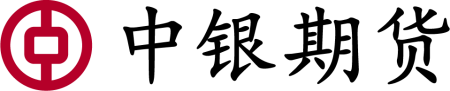 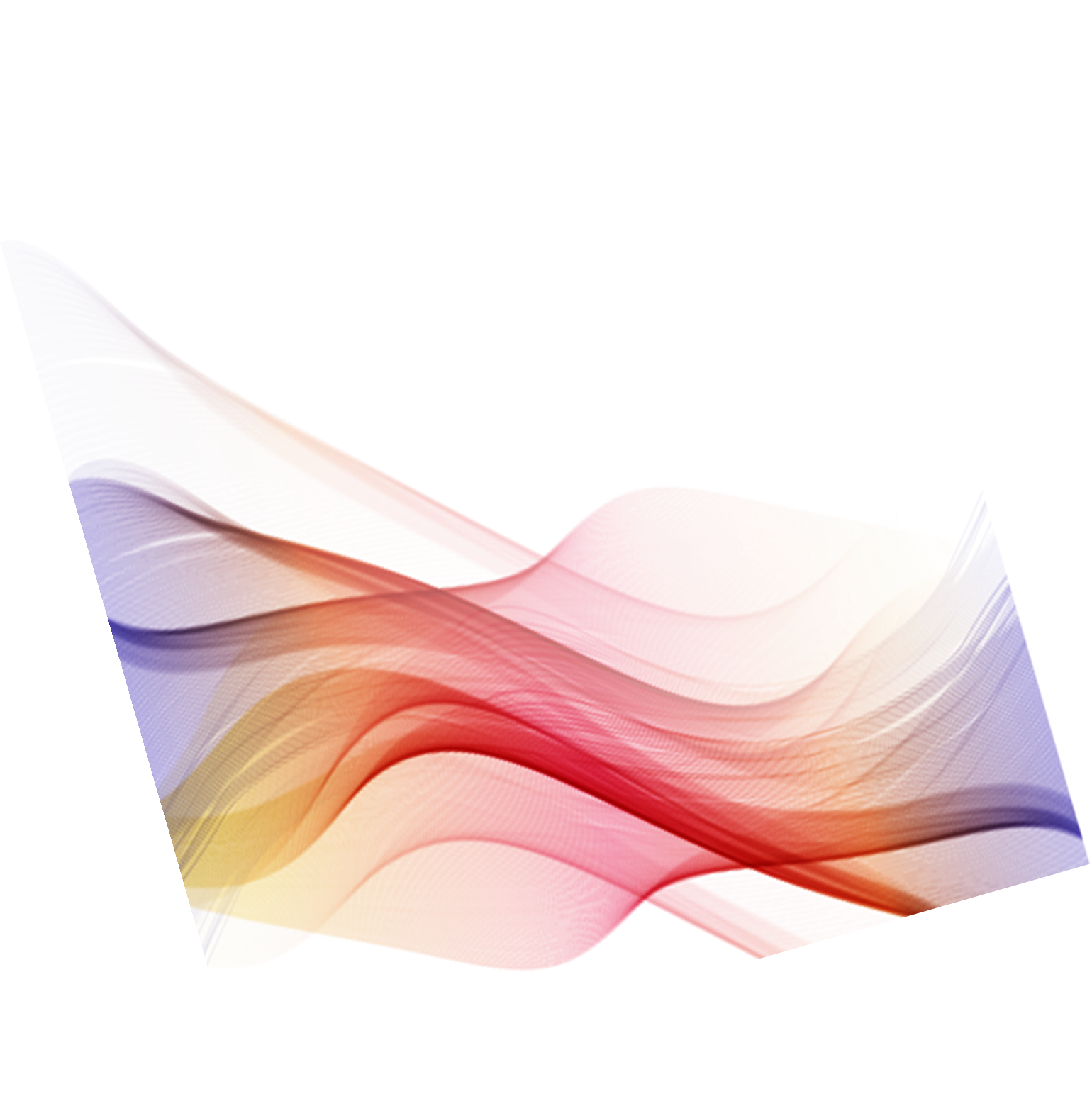 指标名称2020年2019年变动比例监管标准预警标准净资本(万元)51,70049,2645%1,5001,800风险资本准备总额(万元)20,15020,991-4%净资本与风险资本准备总额的比例257%235%9%100%120%净资产(万元）54,25651,1946%净资本与净资产的比例95%96%-1%40%48%扣除客户保证金的流动资产（万元）59,35955,1698%扣除客户权益的流动负债（万元）7,8846,67818%流动资产与流动负债的比例753%826%-9%100%120%负债（扣除客户权益）（万元）7,8846,67818%负债与净资产的比例15%13%11%150%120%结算准备金额（万元）43,25449,918-13%8001,200